A study to investigate the impact of the aesthetic on people’s trust of robots. PublishedSurvey FlowBlock: Participant information/ Introduction/ Happy Face (17 Questions)Standard: Human Eyes (5 Questions)Standard: Confused face (5 Questions)Standard: Colour Changes (6 Questions)Standard: Tester Pick Red / Contrast images (7 Questions)Standard: Contrast face to chest images (10 Questions)Standard: Blurry face/ Pixel (13 Questions)Standard: Timed (5 Questions)Standard: Ending section (3 Questions)Standard: Robots in life (4 Questions)Start of Block: Participant information/ Introduction/ Happy FaceQ119 PARTICIPANT INFORMATION SHEET   Study: A study to investigate the impact of the aesthetics on people’s trust of robots.
  Project summary  Thank you for participating in this study. This study is designed to examine your thoughts and feelings around different robotic aesthetics. Your participation will enable the collection of data which will form part of a study being undertaken at Cardiff Metropolitan University.
  Why have you been asked to participate?  You have been asked to participate because the study seeks the opinions of potential end-users of technology and/or robots. Your participation is entirely voluntary, and you may withdraw at any time.
  Project risk  The research involves the completion of a questionnaire. We are not seeking to collect any sensitive data on you; this study is only concerned with identifying how participants feel about robot aesthetic. We do not think that there are any significant risks associated with this study. However, if you do feel that any of the questions are inappropriate then you can stop at any time. Furthermore, you can change your mind and withdraw from the study at any time - we will completely respect your decision.
  How we protect your privacy  All the information you provide will be held in confidence. We have taken careful steps to make sure that you cannot be directly identified from the questionnaire form; there is no information on these questionnaires that will identify you. Your personal details (e.g. signature on the consent form) and your questionnaire will be kept in secure locations by the research team (i.e. on the Cardiff met secure OneDrive systems) and all data collected will be anonymized. When we have finished the study and analysed all the information, all the documentation used to gather the data will be destroyed.Q118  I Consent  (2) Q13 How old are you?15 or under  (1) 16-21  (3) 22-35  (5) 36-50  (7) 51+  (6) Q14 What is your gender?Male  (1) Female  (2) Other  (3) Q17 Do you use (or have had any experience) with robots?Yes  (1) No  (2) Q51 Would you trust a robot in everyday life? (e.g- Your teacher/ Doctor / Receptionist / Driver / Tour guide etc...Yes  (1) No  (2) Maybe  (4) Depends on the job  (5) Q76 A lot of the questions featured in this survey will surround the topic of trust! Here is the Cambridge definition of the word trust to help you! 
  
"To Believe that someone is good and honest and will not harm you, or that something is safe and reliable"  Q126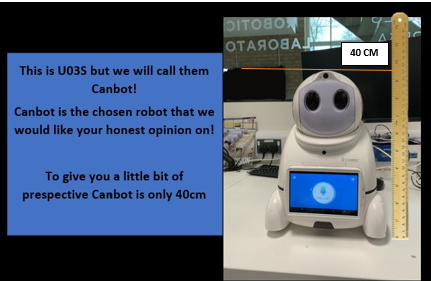 Q55 Would you trust Canbot by the way they look?Yes  (1) Dont know  (2) No  (4) Q48 In your opinion, how trusting is this robot by their appearance?Q109  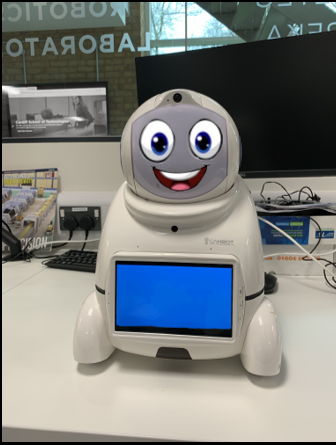 Q57 Do you trust CANBOT more now?Yes  (1) Dont Know  (2) No  (3) Q112 
_____________________________

Q110  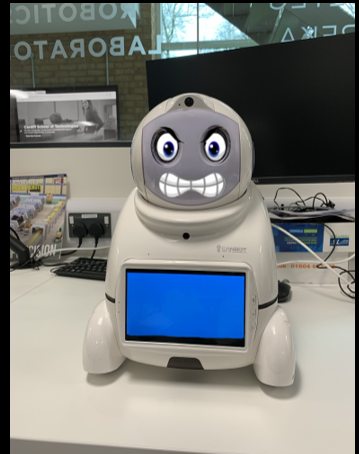 Q65 What emotion do you think Canbot is feeling? (MAX 2)Angry  (1) Happy  (2) Sad  (3) Confused  (4) Don't know  (5) Q77 Does this affect your ability to trust Canbot?More trusting  (1) About the same  (2) Less trusting  (3) Q156 Click to write the question textExtremely effective  (9) Very effective  (10) Moderately effective  (11) Slightly effective  (12) Not effective at all  (13) End of Block: Participant information/ Introduction/ Happy FaceStart of Block: Human EyesQ111  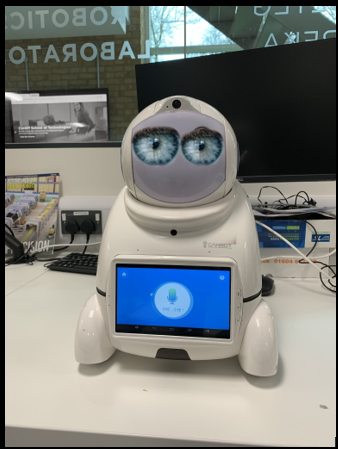 Q60 How does Canbot make you feel with this appearance? ( PICK 3)Scared  (1) Worried  (2) Happy  (3) confused  (4) Excited  (5) Angry  (6) Surprised  (8) Unsure  (23) I Don't Know  (24) Q62 Do you like Canbot with human eyes?Yes  (1) Don't Know  (2) No  (3) Q90 What do you believe only robots, only humans or both should have? 


Drag features to relevant boxes.Q93 Use this space to expand on any answers from above/ Give your reasoning behind them.________________________________________________________________End of Block: Human EyesStart of Block: Confused faceQ113  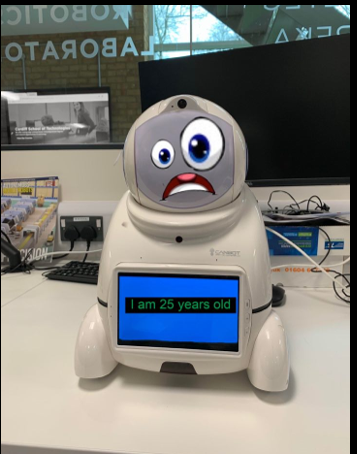 Q70 Do you trust that Canbot is telling you the truth about their age?Yes  (1) Don't Know  (2) No  (3) Display This Question:If Q70 = YesQ114 You selected you to believe Canbot is telling you the truth. 
What influence did the facial expression have on your decision?A great deal  (11) A lot  (12) A moderate amount  (13) A little  (14) None at all  (15) Comments  (16) ________________________________________________Display This Question:If Q70 = NoQ115 You selected you believe Canbot is not telling you the truth. 
What influence did the facial expression have on your decision?A great deal  (11) A lot  (12) A moderate amount  (13) A little  (14) None at all  (15) Comments  (16) ________________________________________________Display This Question:If Q70 = Don't KnowQ117 You selected you are unsure if Canbot is telling the truth or not.
What influence did the facial expression have on your decision?A great deal  (30) A lot  (31) A moderate amount  (32) A little  (33) None at all  (34) Comments  (22) ________________________________________________End of Block: Confused faceStart of Block: Colour ChangesQ83 These Canbots have all undergone a slight paint job!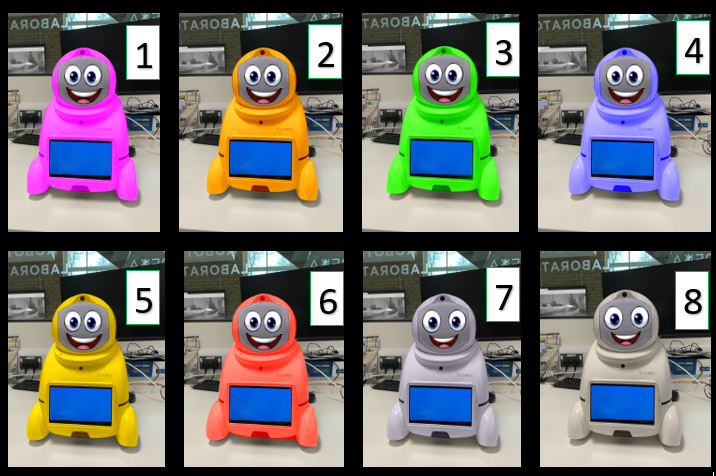 Q84 What robot would you associate with the following words?
(Put the number of the robot 1-8 in the box next to the word)Q85 What robot would you trust the most based on the change of colour?1  (1) 2  (2) 3  (3) 4  (4) 5  (5) 6  (6) 7  (7) 8  (8) Q87 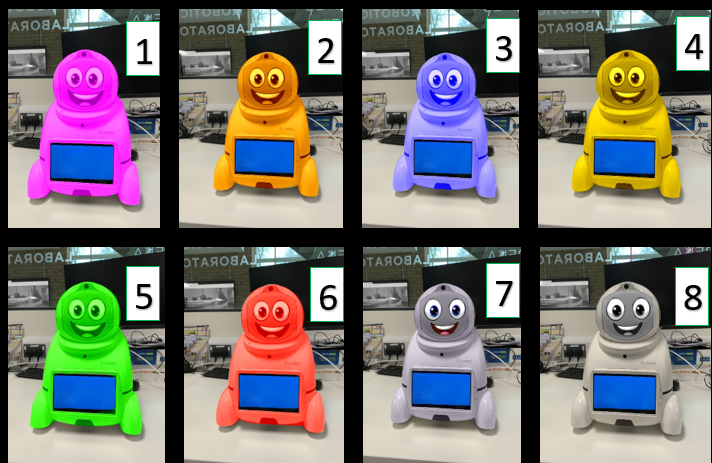 Q105 What robot would you associate with the following words?
(Put the number of the robot 1-8 in the box next to the word)Q89 What robot would you trust the most based on the change of colour?1  (1) 2  (2) 3  (3) 4  (4) 5  (5) 6  (6) 7  (7) 8  (8) End of Block: Colour ChangesStart of Block: Tester Pick Red / Contrast imagesQ69 PICK RED FROM THE BELOW LISTPink  (1) blue  (2) Green  (3) Red  (4) Gold  (5) Silver  (7) Q139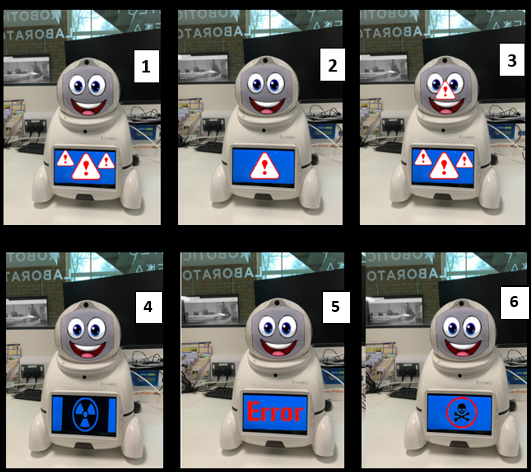 Q140 Rank the above Canbots with the most untrustworthy first. 
   
(1st - Most untrustworthy, 6th - More trusting)______ Canbot 1 (1)______ Canbot 2 (2)______ Canbot 3 (3)______ Canbot 4 (4)______ Canbot 5 (5)______ Canbot 6 (6)Q153  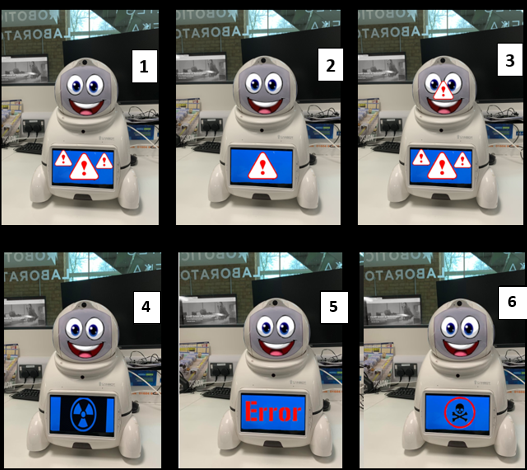 Q142 Rank the above Canbots with the most Concerning/Scary first. 
   
(1st - Most Concerning/Scary, 6th - Concerning/Scary)______ Canbot 1 (1)______ Canbot 2 (2)______ Canbot 3 (3)______ Canbot 4 (4)______ Canbot 5 (5)______ Canbot 6 (6)Q106  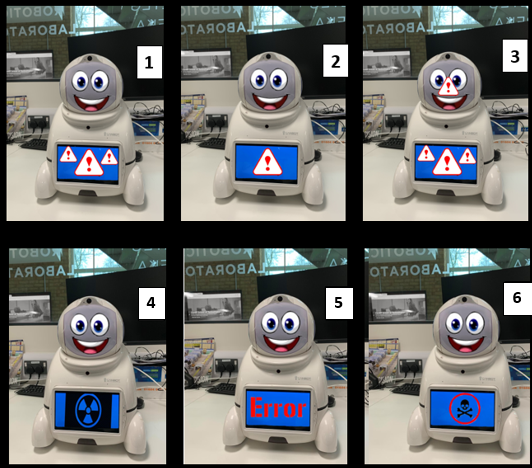 Q107 Write the number of the robot in the end box that you would associate with these words.
(Number 7 for all)
(number 8 for none)End of Block: Tester Pick Red / Contrast imagesStart of Block: Contrast face to chest imagesQ127    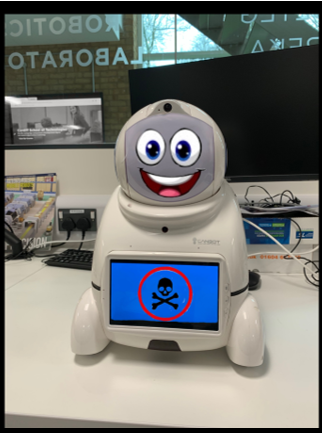 Q128 What emotion do you believe Canbot feels?Happy  (1) Sad  (2) Angry  (3) Surprised  (4) Excited  (5) Confused  (6) Tired  (7) Q129 Do you trust Canbot hereYes  (1) No  (2) Not sure  (4) Q131 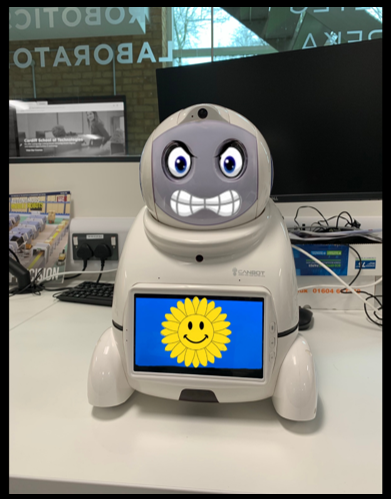 Q132 What emotion do you believe Canbot feels?Happy  (1) Sad  (2) Angry  (3) Surprised  (4) Excited  (5) Confused  (6) Tired  (7) Q133 Do you trust Canbot hereYes  (1) No  (2) Not sure  (4) Q135   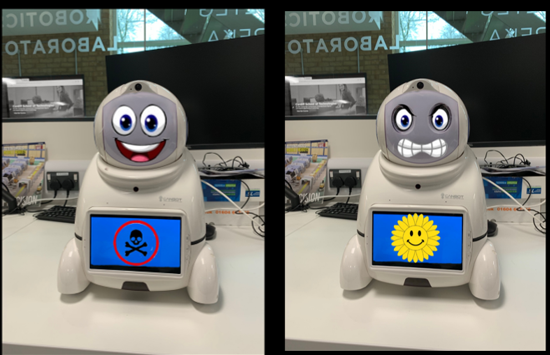 Q136 Rank the order of what first caught your attention on these two images.
(1st being the first thing to catch your attention)______ Happy Face (1)______ Angry Face (4)______ Sun icon (5)______ Danger Icon (6)______ Something else (3)Display This Question:If Q136 [  ]  > 3Q137 What else did you first notice from these images?________________________________________________________________Q138 Does the facial expression overrule the icon on the chest screen when considering Canbots emotions?Yes  (1) No  (2) Don't Know/ Unsure  (4) End of Block: Contrast face to chest imagesStart of Block: Blurry face/ PixelQ124   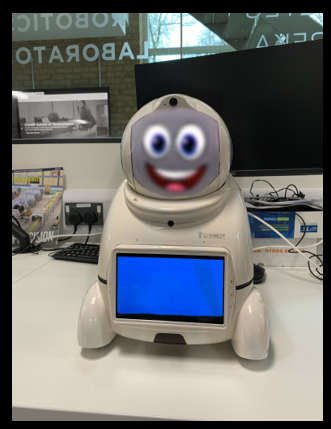 Q73 How does this Canbot make you feel?  (MAX 3)Uncertain  (7) Trusting  (6) Uneasy  (8) Happy  (5) Uncomfortable  (9) Sad  (10) Confused  (4) Angry  (11) Disgust  (12) No change/ Unsure  (13) Other  (14) ________________________________________________Q74 What emotion do you think Canbot feels?Uncertain  (7) Happy  (1) Sad  (2) Disgusted  (9) Uncomfortable  (8) Angry  (3) Confused  (4) Uneasy  (10) Don't know  (5) Other  (6) ________________________________________________Q143    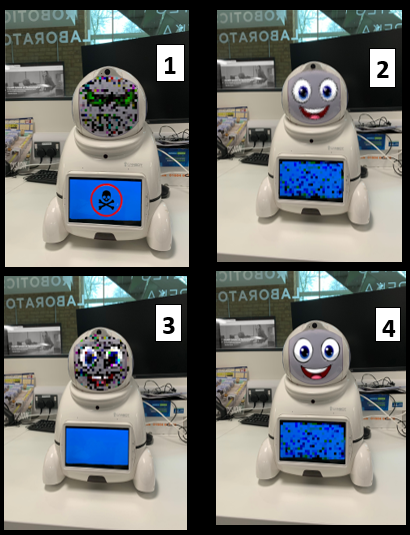 Q144 What Canbot would you describe as the most uncertain/Confusing?


(1 -Most uncertain/Confusing , 4 - More certain/ Less confusing)______ Canbot 1 (1)______ Canbot 2 (2)______ Canbot 3 (3)______ Canbot 4 (4)Q155    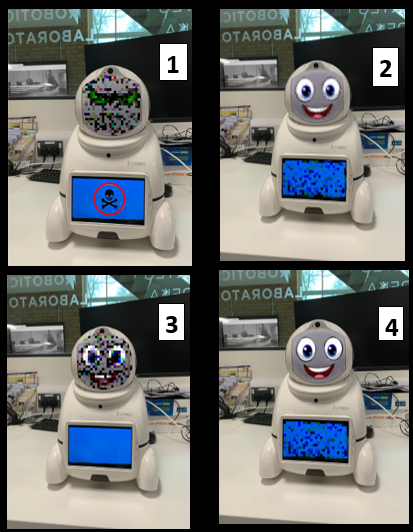 Q145 What Canbot would you describe as most trusting? 
   

 (1- Most trusting  4- Least trusting)______ Canbot 1 (1)______ Canbot 2 (2)______ Canbot 3 (3)______ Canbot 4 (4)Q148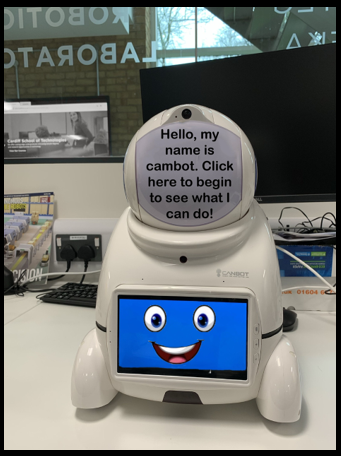 Q149 Would you trust this Canbot?Yes  (1) No  (2) Don't Know  (4) Display This Question:If Q149 = YesQ150 You selected you would trust Canbot! 
 Did the fact the face was in the wrong location have any impact on your decision?Yes  (1) No  (2) Don't Know  (3) Display This Question:If Q149 = NoQ152 You selected you would not trust Canbot!
Did the fact the face was in the wrong location have any impact on your decision?Yes  (1) No  (2) Don't Know  (3) Q146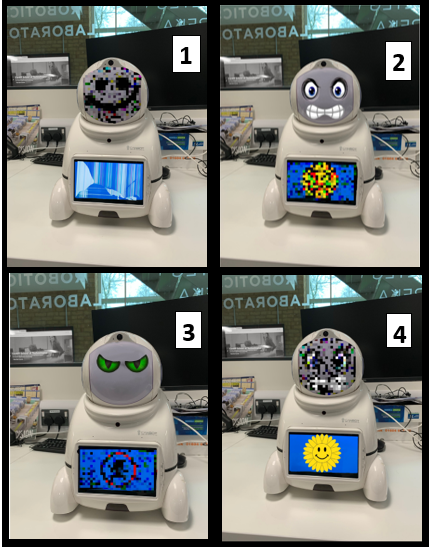 Q147 Rank the robots in order of most trusting.
(1- Most trusting 4- Least trusting)______ Canbot 1 (1)______ Canbot 2 (2)______ Canbot 3 (3)______ Canbot 4 (4)End of Block: Blurry face/ PixelStart of Block: TimedQ78 The following questions are timed! The duration will be recorded and monitored. 

  
The following question we will show you a maths equation and one of the robots has the correct answer. Click the robot with what you believe to be the solution to the problem.   
   
Please note we are not testing your mathematical ability just your willingness to trust one of the robots, Do not use a calculator to work out the correct answer.Q82 What robot do you believe is giving you the correct answer to the below equation? 
 (NO CALCULATOR)
    
 997 x 1066 =  
Click the number (1-5) or the robot
 Then click the next arrow  
 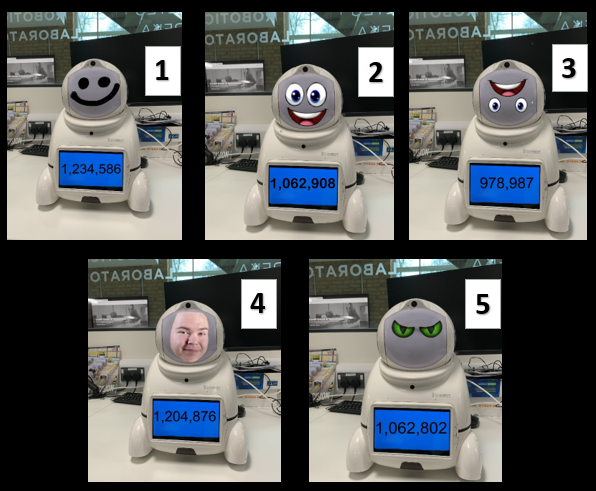 Q125 TimingFirst Click  (1)Last Click  (2)Page Submit  (3)Click Count  (4)Q91 What robot do you believe is giving you the correct answer to the below equation? 
 (NO CALCULATOR)
    
 
877 x 974 =  
Click the number (1-5) or the robot  
Then click the next arrow 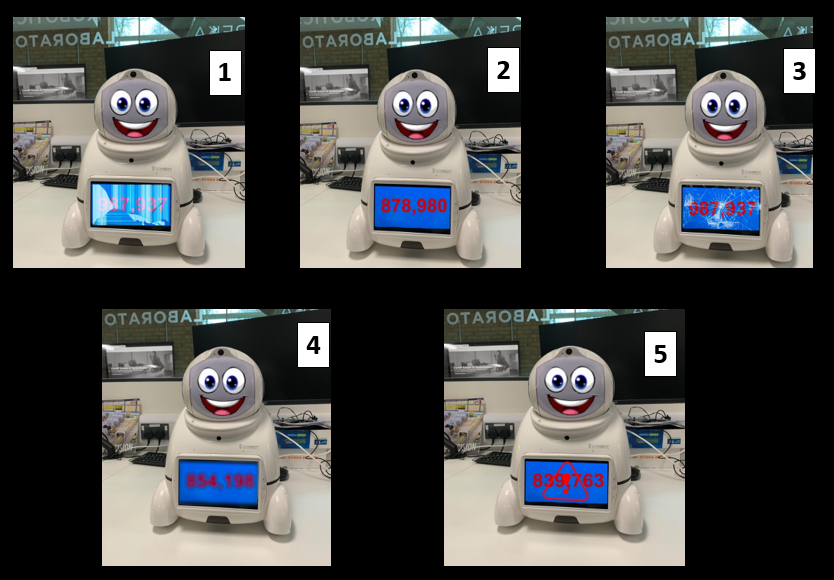 Q92 TimingFirst Click  (1)Last Click  (2)Page Submit  (3)Click Count  (4)End of Block: TimedStart of Block: Ending sectionQ25 Have you any thoughts on how you would design a robot that people would trust?________________________________________________________________________________________________________________________________________________________________________________________________________________________________________________________________________________________________________________________________Q67 How important do you feel that the below factors are to build trust?Q68 How much does the colour of a product affect your decision making?End of Block: Ending sectionStart of Block: Robots in lifeQ94 In this question we are interested in what jobs you would trust a robot to do. 
Simply click the job and select the relevant answer from the options.Q97 How often do you see a robot in everyday life?Daily  (7) Weekly  (11) Montly  (12) Every 6-Months  (13) Yearly  (14) Over a year ago  (15) Never  (10) Q98 "I am nervous that a robot might one day take my job"Strongly agree  (4) Agree  (5) Somewhat agree  (6) Neither agree nor disagree  (7) Somewhat disagree  (8) Disagree  (9) Strongly disagree  (10) My job cannot be done by a robot!  (11) Display This Question:If Q98 = My job cannot be done by a robot!Q99 You have selected your job cannot be done by robots, why is this?________________________________________________________________End of Block: Robots in lifePage BreakPage BreakPage Break01020304050607080901000 = Not very trusting and 100 = very trusting) (1)Page Break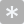 Page BreakRobotBothHuman______ Eyes (1)______ Eyes (1)______ Eyes (1)______ Mouth (2)______ Mouth (2)______ Mouth (2)______ Nose (3)______ Nose (3)______ Nose (3)______ Emotions (4)______ Emotions (4)______ Emotions (4)______ Arms/ Legs (5)______ Arms/ Legs (5)______ Arms/ Legs (5)______ Feelings (8)______ Feelings (8)______ Feelings (8)______ Ability to learn (9)______ Ability to learn (9)______ Ability to learn (9)______ To have rights (10)______ To have rights (10)______ To have rights (10)______ To be able to work (11)______ To be able to work (11)______ To be able to work (11)______ To be trusted (12)______ To be trusted (12)______ To be trusted (12)1 (1)2 (2)3 (3)4 (4)5 (5)6 (6)7 (7)8 (8)Unsure (9)Dangerous (1) Happiest (2) Most trusting (3) Unpredictable (4) Unrealistic (5) Most 'Normal' / Realistic (6) Page Break1 (1)2 (2)3 (3)4 (4)5 (5)6 (6)7 (7)8 (8)Unsure (9)Dangerous (1) Happiest (2) Most trusting (3) Unpredictable (4) Unrealistic (5) Most 'Normal' / Realistic (6) Page BreakPage BreakPage Break1 (1)2 (2)3 (3)4 (4)5 (5)6 (6)ALL (7)NONE (8)Dangerous (1) Broken (2) Happy (3) Alarming (4) Scary (5) Concerning (6) Untrustworthy (7) Confusing (8) Page BreakPage BreakPage BreakPage BreakPage BreakPage BreakPage BreakPage BreakVery Important (1)Important (2)Neutral (3)Unimportant (4)Not at all important (5)Show commitment (4) Leads by example (5) Caring (6) Ability to listen (7) Ability to keep secrets (8) Honest (9) Respects others (10) Be a friend (11) Be fair (12) 01020304050607080901000- Not at all                /100- A lot (1)Robot (1)Would not mind both (2)Human (3)1: Doctor (58) 2: Driver (59) 3: Dog-walker (60) 4: Shop-assistant (61) 5: Office-worker (62) 6: Surgeon (63) 7: Military (64) 8: Teacher (65) 9: Accountant (66) 10: Actor (67) 11: Pilot (68) 12: Police-officer (69) Page Break